ПОЛОЖЕНИЕ о проведении муниципального конкурса фотографий«Нестареющая красота»Общие положенияНастоящее положение определяет порядок организации и проведения муниципального конкурса фотографий «Нестареющая красота» (далее — Конкурс), посвященного Международному дню пожилых людей.Организатором является муниципальное автономное учреждение «Молодежный центр г. Сыктывкара», местное отделение Российского движения школьников г. Сыктывкара (далее — Организатор Конкурса).П. Цель и задачи проведения Конкурса2.1 Цель: выявление и поддержка одаренности, творческого потенциала учащихся муниципальных образовательных организаций.2.2. Задачи: повысить внимание учащихся муниципальных образовательных организаций к вопросам семейных ценностей;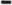 воспитать чувства уважения и доброты к старшему поколению;создать условия для индивидуального развития и совершенствования учащихся.III. Участники КонкурсаЗ. 1. В Конкурсе принимают участие учащиеся муниципальных образовательных организаций г. Сыктывкара.3.2. Возраст участников: от 8 до 18 лет.IV. Порядок организации и проведения Конкурса4.1. Конкурс проводится в период с 15 сентября по 1 октября 2021 года.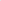 Конкурсные работы, представленные после завершения срока приема работ и не отвечающие условиям Конкурса, не рассматриваются.Для участия в Конкурсе необходимо в срок до 26 сентября 2021 года направить письмо на электронный адрес centr.komil1@mail.ru с пометкой «Нестареющая красота». К письму прикладываются: согласие на обработку персональных данных, заполненное родителем/законным представителем участника (приложение к положению) в форматах .pdf или .jpg, конкурсные материалы (фотография, сопроводительная записка).	Требования к содержанию и оформлению конкурсных материалов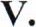 5.1. На Конкурс предоставляются фотографии:автором фотографии является непосредственно участник Конкурса;один участник может выдвинуть на Конкурс не более одного фото;фотография должна быть выполнена в жанре «Портрет» (это может быть постановочная или спонтанная съемка), тема Конкурса «Нестареющая красота»;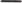 на фотографии должен присутствовать представитель старшего поколения (бабушка или дедушка участника Конкурса);фотография должна соответствовать следующим требованиям: формат изображений — JPEG, размеры — 1200 пикселей по горизонтали (для горизонтальных работ), 1200 пикселей по вертикали (для вертикальных работ), размер файла — не более 600 kb;имя файла, содержащего изображение, должно соответствовать фамилии и имени участника Конкурса (например, Иванов Иван.jpg;допускается минимальная обработка фотографии: обработка изображения не должна изменять сущность фотографии, искажая реальные события или обманывая зрителя.5.2. К фотографии также прилагается сопроводительная записка не более одной страницы в Microsoft Word (шрифт: Times New Roman, 14 кегль):5.2.1. вверху страницы располагается информация об участнике Конкурса: фамилия, имя автора фотографии, возраст, наименование образовательной организации, название работы, ФИО и должность руководителя (при наличии);5.22. необходимо написать небольшой рассказ о бабушке или дедушке, в котором указать требуется фамилию, имя и отчество участника фотографии, его возраст и, желательно, его хобби и увлечения.5.3. Конкурсные материалы оцениваются по следующим критериям:соответствие тематике конкурса, раскрытие темы;соблюдение требований к оформлению конкурсных материалов;общее восприятие и художественный уровень произведения; - оригинальность творческого замысла; - техника и качество исполнения.VI. Подведение итогов и жюри конкурсаЖюри формируется Организатором Конкурса. В состав жюри входит от 5 до 7 человек — представители общественных организаций г. Сыктывкара, местного отделения Российского движения школьников г. Сыктывкара.Результаты Конкурса определяются по сумме баллов, полученных участником в ходе экспертной оценки жюри: при оценивании работы за каждый критерий участник может получить от 0 до 5 баллов (не более 25 баллов).Жюри предоставляется право выделить дополнительные места или номинации.Победитель Конкурса награждается дипломом, остальные конкурсанты — сертификатами участника.Результаты Конкурса будут объявлены в группе Российского движения школьников г. Сыктывкара в социальной сети ВКонтакте (https://vk.com/rdshsyktyvkar) 1 октября 2021 года.Приложение к Положению о проведении муниципального конкурса фотографий «Нестареющая красота»Согласие на обработку персональных данных.я,  являюсь родителем (законным представителем) несовершеннолетнего в возрасте старше 14 лет, малолетнего (нужное подчеркнуть)(ФИО, дата рождения) принимающего участие	в муниципальном конкурсе фотографий «Нестареющая красота», в соответствии с требованиями ст. 9 Федерального закона от 27 июля 2006 г. № 152-ФЗ «О персональных данных», даю свое согласие на предоставление и обработку моих, моего ребенка персональных данных организатору муниципального конкурса фотографий «Нестареющая красота», Муниципальному автономному учреждению «Молодежный центр г. Сыктывкара», в целях организации, проведения и подведения итогов конкурса.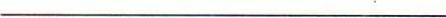 Настоящим я даю согласие на обработку следующих персональных данных моего ребенка (подопечного): фамилия, имя, отчество; возраст; образовательная организация (согласно уставу).Я согласен(сна), что обработка персональных данных может осуществляться как с использованием автоматизированных средств, так и без таковых.Я согласен(сна), что указанные категории персональных данных моего ребенка (подопечного) могут быть указаны на дипломах, могут быть размещены на сайтах в списках победителей и призеров конкурса, могут быть использованы для отбора участников для различных видов поощрений.Согласие на обработку персональных данных моего ребенка (подопечного) действует с даты его подписания до даты отзыва, если иное не предусмотрено законодательством Российской Федерации. Я уведомлен о своем праве отозвать настоящее согласие в любое время. Отзыв производится по моему письменному заявлению в порядке, определенном законодательством Российской Федерации. Мне известно, что в случае исключения указанных категорий персональных данных моего ребенка (подопечного) оператор базы персональных данных не подтвердит достоверность дипломов или грамот обучающегося.Я по письменному запросу имею право на получение информации, касающейся обработки его персональных данных (в соответствии с п. 4 ст. 14 Федерального закона от 27 июля 2006 г. № 152-ФЗ).20 г.	(подпись)	(ФИО)Подтверждаю, что ознакомлен(а) с положениями Федерального закона от 27 июля 2006 г. №152-ФЗ «О персональных данных», права и обязанности в области защиты персональных данных мне разъяснены.	20	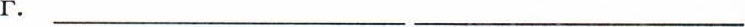 	(подпись)	(ФИО)